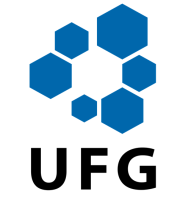 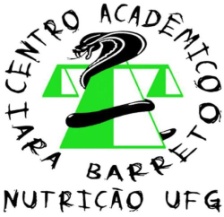 UNIVERSIDADE FEDERAL DE GOIÁSFACULDADE DE  NUTRIÇÃOCENTRO ACADÊMICO IARA BARRETOFICHA DE INSCRIÇÃONo dia do evento levar um documento de identificação com foto para o credenciamento (RG, CNH, passaporte ou carteira de trabalho)Enviar a ficha juntamente com o comprovante de pagamento em anexo para o e-mail: inscricaominicurso2013@gmail.comValor da inscrição: R$ 20,00. Sujeito a alteração no dia do evento.O pagamento poderá ser feito por meio de depósito bancário para Isabella Mesquita de Souza, Agência 3486-x, Conta Corrente: 34490-7, Banco do BrasilSe preferir, também poderá realizar sua inscrição pessoalmente na copiadora da faculdade de nutrição A confirmação de inscrição será enviada para o e-mail referido na ficha de inscrição. Caso não receba favor entrar em contatoNOME:NOME:RG:RG:CURSO:CURSO:INSTITUIÇÃO:INSTITUIÇÃO:PERÍODO:PERÍODO:E-MAIL:E-MAIL:TEL.:TEL.:(    )(    )(    )CEL.:CEL.:(    )(    )COMO FICOU SABENDO DO MINICURSO?COMO FICOU SABENDO DO MINICURSO?COMO FICOU SABENDO DO MINICURSO?COMO FICOU SABENDO DO MINICURSO?COMO FICOU SABENDO DO MINICURSO?COMO FICOU SABENDO DO MINICURSO?COMO FICOU SABENDO DO MINICURSO?COMO FICOU SABENDO DO MINICURSO?COMO FICOU SABENDO DO MINICURSO?  (       )MEIO IMPRESSOMEIO IMPRESSOMEIO IMPRESSOMEIO IMPRESSOMEIO IMPRESSOMEIO IMPRESSOMEIO IMPRESSOMEIO IMPRESSO  (       )MEIO VIRTUALMEIO VIRTUALMEIO VIRTUALMEIO VIRTUALMEIO VIRTUALMEIO VIRTUALMEIO VIRTUALMEIO VIRTUAL  (       )AMIGOSAMIGOSAMIGOSAMIGOSAMIGOSAMIGOSAMIGOSAMIGOS  (       )OUTROSOUTROSQUAL?